      Pulaski County Health Center 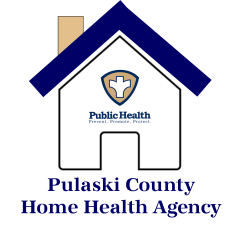 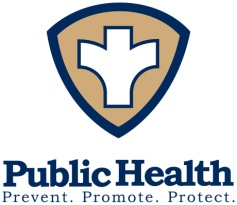                  Pulaski County Home Health Agency101 12th Street, Crocker MO 65452Health Center 573/736-2217 WIC 573/736-2218   Fax 573/736-5370Home Health Agency 573/736-2219   Fax 573/736-5847www.pulaskicountyhealth.comOwner/Installer is ResponsibleSTEPS IN THE PERMIT PROCESSAdministrative Authority is ResponsibleXRequest a Permit Application, Submit Fee Form information and Fee ($125 per permit application).XComplete and submit Permit Application Use Check-off list and Instructions The Permit Application must include a soil report and the system design, layout and calculations.  If applicable, submit an engineering report and/or variance requests.Provide technical assistance regarding the system type or location.XReview completed application and design.XXLayout system on-site.XPreconstruction site visit.XXRedesign and layout if needed.Issue Construction Permit when the application and design is in compliance with the minimum standards.XXHave the permit readily available at the job site.XInstall according to the permit (and standards).XGet approval of the administrative authority and the design engineer, if applicable, before any design changes are installed.X* REGISTERED INSTALLERS shall notify the administrative authority of system completion by 9:00 AM one day before completion and keep system open for inspection until 3:00 PM on the day of completion unless released by the administrative authority.                                                      * UNREGISTERED HOMEOWNER INSTALLERS shall notify the administrative authority of system completion by 9:00 AM two days before completion and keep system open for inspection until 3:00 PM on the day of completion.Perform final inspection or send Registered Installer Certification without Inspection form.XXIf requested, complete and return Certification without Inspection Form.Issue Stop Order if construction does not comply with standards or permit requirements.XXRedesign, get approval and install compliant system if installation was not approved.Send copy of Final Inspection to owner.X